PRESS RELEASE                            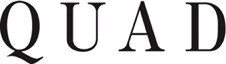 +44 (0) 1480 447700www.quad-hifi.co.ukJuly 2012Press ContactsTim Bowern tim@andygilesassociates.co.ukMurdo Mathewson murdo@andygilesassociates.co.ukAbove: Quad L Classic 25L & 23LNEW QUADS LOOK LIKE INSTANT CLASSICSTwo towering new floorstanders, the 23L and 25L, add to Quad’s L Classic speaker rangeCambridgeshire, England -- Quad is delighted to announce the launch of the 23L Classic and 25L Classic, the latest additions to the company’s L Classic loudspeaker series. The 23L and 25L floorstanders build on the critical and commercial successes of the original award-winning Quad ‘L’ range, bringing not only Quad’s revered sonic signature, but also delivering sumptuous build quality and continually satisfying looks – and all at hugely competitive prices.Faithfully continuing the philosophy of Quad’s founder Peter Walker, the two new models aim to produce “the closest approach to the original sound”. To help achieve this tonal honesty the two models use Quad’s innovative down-firing auxiliary bass radiator (ABR) technology. This approach provides extended and virtually uncoloured low bass response, without the turbulence inherent of typical bass reflex designs – or the low sensitivity and narrow dynamic range often found in sealed-box designs.  The 23L is a 3-way design, measuring up just below the one-meter mark and housing the Classic L range’s sweet sounding 25mm fabric dome tweeter. A 125mm woven Kevlar cone handles midrange duties and an identically sized driver looks after mid/bass operations. The 25L range-topper uses the same pleasing tweeter, but incorporates a brace of 125mm drivers to deliver midrange, as well as an extremely talented pair of 165mm bass drivers to deliver muscular, far-reaching lower frequencies.As with the entire L Classic range, the cabinet construction techniques used in the 23L and 25L are key to the class-leading levels of performance delivered. Two different wood materials are used for the carcass of the cabinets, reducing the audibility of resonance and making the cabinet more opaque to sound. Quad laminates together high density chipboard and fibreboard in a structure that breaks up the resonant modes into multiple mini-modal frequency bands that lack the strong sonic signature experienced by more coherent panels such as MDF. The end result is that listener hears the drive units as they should be heard – unblemished by the cabinets in which they are mounted.Quad may go to great lengths to ensure the L Classic cabinets do not have a negative impact on listening ears, however it also makes great efforts to ensure the 23L and 25L models make a positive impression on watchful eyes. The maker finishes the speakers to ‘furniture grade’ levels – wood veneers are carefully selected for their grain structure, and then laid, and hand polished. Available in four finishes overall – non-lacquered cherry or piano black provide the price entry point for both models, while the stunning lacquered versions come in cherry or piano black – the 23L and 25L floorstanders never forget about the sound, yet also skilfully manage to deliver equally impressive visuals.  The Quad 23L and 25L are available now. Prices start at £1299.95 (SRP) for the 23L and £1749.95 (SRP) for the 25L.###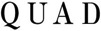 Of all the British high-end hi-fi brands, Quad boasts the longest and most distinguished history. The company has been at the cutting edge of audio since 1936, continually pushing back the boundaries of performance with technologies both new and established. In 1953, the Quad II valve amplifier was launched, setting new standards for audio amplification, and three years later Quad invented the first full-range electrostatic speaker – later known as the legendary ESL 57.Throughout the ensuing years, Quad products have continued to win worldwide acclaim, building a reputation for excellence that bears comparison with the most distinguished brands in any field. Quad has been part of the International Audio Group (IAG) since 1998, following its acquisition from the Verity Group (alongside Wharfedale). The company’s design and technical support teams and much-admired servicing department continue to be based in Cambridgeshire, England, supported by key personnel who have worked with Quad for decades.IAG’s funding ensures that Quad’s current range boasts many award-winning audio components, including the latest generation of ESL electrostatic speakers, class-leading valve amplifiers, dynamic ‘box’ speakers and the new Elite Series – a range of solid-state audio electronics that fuses high-end performance with innovative connectivity. With more exciting launches planned for 2010/2011, Quad continues to be driven by the philosophy of its founder, Peter Walker, to produce “the closest approach to the original sound”.www.quad-hifi.co.uk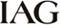 IAG (International Audio Group) is a manufacturer of audio equipment for domestic and professional use, plus professional lighting systems and luxury yachts. With its headquarters and manufacturing facilities in Asia and offices (including R&D) in the UK and North America, IAG is a manufacturer with a truly global reach.IAG’s audio business employs more than 2,000 people worldwide. Its factory complex in Shenzhen, China, is one of the largest custom-designed consumer electronics manufacturing facilities in the world and benefits from an exceptional level of vertical integration, with all component parts – even the tooling – made in-house. The Group’s domestic audio brands – Audiolab, Castle Acoustics, Luxman, Mission, Quad and Wharfedale – all enjoy a worldwide reputation for excellence, with illustrious histories that stretch back decades. Top-class British audio engineering remains critical to these brands, with world-renowned designer Peter Comeau leading an acoustic design team brimming with international talent.www.iaguk.com 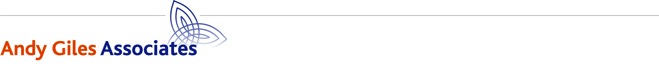 For more information, product samples and high-resolution images, please contact Tim Bowern or Murdo MathewsonTim Bowern   T: 020 8654 8945   M: 07854 966071   E: tim@andygilesassociates.co.ukMurdo Mathewson   T: 020 7558 8725   M: 07960 018147   E: murdo@andygilesassociates.co.uk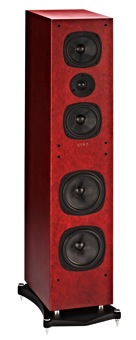 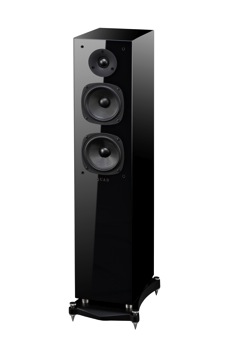 SpecificationsQuad 23L ClassicQuad 25L ClassicType3-way floorstanding speaker3-way floorstanding speakerEnclouser typeReflex box with 165mm auxiliary bass radiatorReflex box with 200mm auxiliary bass radiatorTreble driver25mm fabric dome25mm fabric domeMidrange driver125mm woven Kevlar cone2 x 125mm woven Kevlar coneMid/bass driver125mm woven Kevlar coneN/ABass driverN/A2 x 165m woven Kevlar cone Frequency response (+/-3dB)40Hz-23kHz35kHz-23kHzCrossover frequency450Hz, 2.2kHz430Hz, 2.6kHzNominal / minimal impedance8 Ohms / 4 Ohms6 Ohms / 3.5 OhmsSensitivity88dB91dBDimensions (HWD)925 x 225 x 316mm1125 x 269 x 348mmNet weight17.2kg each25kg eachFinish optionsCherry or Rosewood classic veneerCherry or piano black lacquered veneerCherry or Rosewood classic veneerCherry or piano black lacquered veneerPrice (classic veneer)£1299.95 per pair£1749.95 per pairPrice (lacquered veneer)£1599.95 per pair£2199.95 per pair